Извещениео запросе котировок цен № ЗК/40-АО «ВРМ»/2019Уважаемые господа!Акционерное общество «Вагонреммаш» (АО «ВРМ») (далее – Заказчик) сообщает о проведении запроса котировок цен № ЗК/40-АО «ВРМ» /2019 (далее – запрос котировок цен) на право заключения Договора на выполнение работ по определению и оценке технического состояния пассажирского вагона модели 47К/к, прошедшего капитально-восстановительный ремонт в соответствии с требованиями 046 ПКБ ЦЛ-2007 РК «Вагоны пассажирские». (далее – Работы) для нужд АО «ВРМ» в 2019 г.Котировочные заявки подаются в письменной форме в запечатанных конвертах до 10-00 часов московского времени «09» августа 2019г. по адресу: 105005, г. Москва, набережная Академика Туполева, дом 15, корпус 2, офис 27.Организатором запроса котировок цен является АО «ВРМ» в лице сектора по проведению конкурсных процедур и мониторингу цен на закупаемые ТМЦ (далее Организатор).  Представитель Организатора, ответственный за проведение запроса котировок цен – Беленков Сергей Анатольевич, email: belenkovsa@vagonremmash.ru. Тел. (495) 550-28-90 доб. 272.Извещение о проведении запроса котировок цен № ЗК/40-АО «ВРМ» /2019 размещено на официальном сайте АО «ВРМ» www.vagonremmash.ru, (раздел «Тендеры»).Предметом запроса котировок цен является выполнение работ по определению и оценке технического состояния пассажирского вагона модели 47К/к, прошедшего капитально-восстановительный ремонт в соответствии с требованиями 046 ПКБ ЦЛ-2007 РК «Вагоны пассажирские» (далее – Работы) для нужд АО «ВРМ» в 2019 г.	Начальная (максимальная) цена договора составляет- 5 000 000 (Пять миллионов) рублей 00 коп, без учета НДС.- 6 000 000 (Шесть миллионов) рублей 00 коп.  с учетом всех налогов, включая НДС 20 %.Настоящим приглашаем Вас принять участие в запросе котировок цен на нижеизложенных условиях (прилагаются).Председатель конкурсной комиссии АО «ВРМ»		            А.В. ПоповУТВЕРЖДАЮЗапрос котировок цен № ЗК/40-АО «ВРМ» /20191. Условия запроса котировок цен1.1. Участниками по настоящему запросу котировок цен признаются лица, представившие котировочную заявку в порядке и сроки, установленные в настоящем запросе котировок цен. 1.2. Участник несет все расходы и убытки, связанные с подготовкой и подачей своей котировочной заявки. Заказчик и организатор не несут никакой ответственности по расходам и убыткам, понесенным участниками в связи с их участием в настоящем запросе котировок цен.1.3. Документы, представленные участниками в составе котировочных заявок, возврату не подлежат.1.4. Срок вскрытия конвертов с заявками может быть перенесен.1.5. Котировочные заявки рассматриваются как обязательства участников. Заказчик вправе требовать от Участника, предложившего лучшую котировочную заявку, заключения договора на условиях, указанных в его котировочной заявке.1.6. Заказчик оставляет за собой право прекратить процедуру проведения запроса котировок цен и отказаться от всех предложений в любое время до подведения его итогов без объяснения причин, не неся при этом никакой ответственности перед участниками, которым такое действие может принести убытки.  1.7. Котировочная документация и иная информация о запросе котировок цен размещается на официальном сайте АО «ВРМ» www.vagonremmash.ru, (раздел «Тендеры»).1.8. Конфиденциальная информация, ставшая известной сторонам, при проведении настоящего запроса котировок цен не может быть передана третьим лицам за исключением случаев, предусмотренных законодательством Российской Федерации.   1.9. Заказчик вправе принять решение о внесении изменений в извещение о проведении запроса котировок и котировочную документацию не позднее, чем за 1(один) рабочий день до даты окончания подачи заявок.1.10. Заказчик размещает дополнение и изменение, внесенные в извещение о проведении запроса котировок и в настоящую котировочную документацию, в соответствии с п.1.7. настоящей котировочной документации, в день принятия решения о внесении изменений.1.11. В случае внесения изменений позднее, чем за 2(два) рабочих дня до даты окончания подачи заявок, Заказчик обязан продлить срок подачи котировочных заявок таким образом, чтобы со дня внесенных в извещение и котировочную документацию изменений до даты окончания срока подачи заявок оставалось не менее 5 (пяти) дней.1.12. Запрос о разъяснении котировочной документации, может быть направлен с момента направления участникам котировочной документации, извещения о проведении запроса котировок и не позднее, чем за 2 (два) рабочих дня до окончания срока подачи заявок на участие в запросе котировок.1.13. Запрос от юридического лица оформляется на фирменном бланке участника запроса котировок (при наличии), заверяется уполномоченным лицом участника.          1.14. Запрос о разъяснении котировочной документации, полученный от участника позднее установленного срока, не подлежит рассмотрению.1.15 Разъяснения котировочной документации размещаются в соответствии с п.1.7. настоящей котировочной документацией в течение 2 (двух) дней со дня  поступления запроса, но не позднее срока окончания подачи котировочных заявок.2. Котировочная заявка2.1. Котировочная заявка должна состоять из документов, требуемых в соответствии с условиями настоящего запроса котировок цен.2.2. Участник, вправе подать только одну котировочную заявку. Внесение изменений в котировочную заявку не допускается. В случае если Участник подает более одной котировочной заявки, а ранее поданные им котировочные заявки не отозваны, все котировочные заявки, предоставленные Участником, отклоняются.2.3. Котировочная заявка Участника, не соответствующая требованиям настоящего запроса котировок цен, отклоняется. В случае, если в составе заявки представлен документ, который не поддается прочтению (ввиду, например, низкого качества копирования/сканирования участником, повреждения документа участником и др.), документ считается не представленным и не рассматривается.2.4. Котировочная заявка оформляется на русском языке. Вся переписка, связанная с проведением настоящего запроса котировок цен, ведется на русском языке. Если в составе конкурсной заявки предоставляются документы на иностранном языке, такие документы должны быть переведены на русский язык, а перевод заверен нотариально.2.5. Котировочная заявка должна быть представлена до 10-00 часов московского времени «09» августа 2019г. по адресу: 105005, г. Москва, набережная Академика Туполева, дом 15, корпус, 2, офис 27. 2.6. Котировочная заявка, полученная после указанного в пункте 2.5. срока, не вскрывается и возврату не подлежит.2.7. Котировочная заявка должна быть подписана уполномоченным представителем Участника.2.8. Все рукописные исправления, сделанные в котировочной заявке, должны быть завизированы лицом, подписавшим котировочную заявку.2.9. Участник самостоятельно определяет способ доставки котировочной заявки, несет все риски несоблюдения сроков предоставления котировочной заявки и нарушения целостности конвертов, связанные с выбором способа доставки.2.10. Участник вправе отозвать  поданную котировочную заявку в любое время до истечения срока подачи котировочных заявок.2.11. Котировочная заявка должна быть представлена в одном запечатанном конверте «Оригинал». Конверт должен иметь следующую маркировку:- «Оригинал»;- наименование участника;- заявка на участие в запросе котировок цен № ЗК/40-АО «ВРМ» /2019        2.12. Документы, представленные в составе конверта, должны быть прошиты вместе с описью документов, скреплены печатью и заверены подписью уполномоченного лица участника. Все листы котировочной заявки должны быть пронумерованы.2.13. Все страницы котировочной заявки, за исключением нотариально заверенных документов и иллюстративных материалов, должны быть завизированы лицом, подписавшим заявку на участие в запросе котировок цен.2.14. Организатор принимает конверт с котировочными заявками до истечения срока подачи котировочных заявок.        2.15.  В случае если маркировка конверта не соответствует требованиям настоящего запроса котировок цен, конверт не запечатан, котировочная заявка не принимается организатором.2.16. Котировочная заявка должна содержать следующие документы:1) котировочную заявку по форме, согласно Приложению №1 к настоящему запросу котировок цен;2) сведения об участнике по форме, согласно Приложению №2 к настоящему запросу котировок цен;3) финансово-коммерческое предложение по форме, согласно Приложению №3 к настоящему запросу котировок цен.4) документ, подтверждающий полномочия лица, подписавшего котировочную заявку и финансово-коммерческое предложение, на право принимать обязательства от имени участника по запросу котировок цен  № ЗК/40-АО «ВРМ» /2019 (оригинал или копия, заверенная печатью участника и подписью уполномоченного лица);      5) протокол (решение) о назначении на должность руководителя (копия, заверенная участником);6) приказ о назначении руководителя, бухгалтера (копия, заверенная участником);  7) учредительные документы в последней редакции с учетом всех изменений и дополнений, зарегистрированные в установленном порядке (копии, заверенные подписью и печатью участника и с отметкой ИФНС), предоставляет каждое юридическое лицо, выступающее на стороне одного участника;8) копию паспорта физического лица, страхового свидетельства государственного пенсионного страхования (заверенную подписью участника);    9)  выписку из ЕГРЮЛ, выданную не ранее, чем за 30 календарных дней до даты подачи котировочной заявки (оригинал либо нотариально заверенная копия, либо подписанная усиленной квалифицированной электронной подписью) (предоставляет каждое юридическое и\или физическое лицо, выступающее на стороне одного участника);   10) бухгалтерскую отчетность, а именно: бухгалтерский баланс и отчет о финансовых результатах за 2018 г. (копии, заверенные участником, с отметкой инспекции Федеральной налоговой службы либо с приложением заверенной участником копии документа, подтверждающего получение ИФНС отправку в ИФНС бухгалтерской отчетности) (предоставляет каждое юридическое лицо, выступающее на стороне одного участника). Организации и индивидуальные предприниматели, применяющие упрощенную систему налогообложения, представляют информационное письмо, иной документ о правомерности применения УСН (например, уведомление о переходе на УСН по форме, утвержденной Приказом ФНС России от 02.11.2012 № ММВ-7-3/829@), банковскую карточку с образцами подписей и оттиском печати контрагента. 11) решение (протокол собрания) об одобрении крупной сделки, сделки с заинтересованностью и т.д., если такое решение собственников организации является необходимым для совершения сделки; 12) справку о среднесписочной численности работников (копия, заверенная участником); 13) договор (справку) об аренде/собственности офиса и/или производственных помещений (копию, заверенную участником); 14) налоговую отчетность (по прибыли и НДС) за последний отчетный период (копии, заверенные претендентом, с отметкой инспекции Федеральной налоговой службы либо с приложением заверенной претендентом копии документа, подтверждающего получение ИФНС, отправку в ИФНС налоговой отчетности). 15) информацию о наличии оборудования в соответствии с техническим заданием, либо документы, подтверждающие возможность выполнения работ (копию, заверенную участником);16) справку об исполнении налогоплательщиком (плательщиком сборов, налоговым агентом) обязанности по уплате налогов, сборов, пеней, штрафов, процентов, выданную не ранее 10 (десяти) рабочих дней до даты подачи котировочной заявки,  налоговыми органами по форме, утвержденной Приказом ФНС России от 20.01.2017 N ММВ-7-8/20@,  с учетом внесенных в приказ изменений (оригинал или нотариально заверенная копия, либо подписанная усиленной квалификационной электронной подписью) (предоставляет каждое юридическое и\или физическое лицо, выступающее на стороне одного участника).В случае если у участника (лиц, выступающих на стороне участника) имеются филиалы и в представленной справке имеется информация о наличии неисполненной обязанности по уплате налогов, сборов, пеней, штрафов по какой-либо из инспекций ФНС России, в которой указанный участник (лицо, выступающее на стороне участника) состоит на учете, должна быть дополнительно предоставлена справка по форме, утвержденной приказом ФНС России от 28 декабря 2016 г. № ММВ-7-17/722@, с учетом внесенных в приказ изменений (оригинал либо нотариально заверенная копия). Участник запроса котировок считается соответствующим, установленному требованию в случае наличия у него задолженности по налогам, сборам и пени на дату рассмотрения заявки на участие в запросе котировок цен в размере не более 1000 рублей.17)  аттестат аккредитации органа по сертификации или испытательной лаборатории (центра), выданный Федеральной службой по аккредитации (копию, заверенную участником).3. Финансово-коммерческое предложение	3.1. Финансово-коммерческое предложение должно включать цену за единицу и общую стоимость предложения с учетом и без учета НДС, а также подробное описание (спецификацию, технические требования и др.) работ. Цены необходимо приводить в рублях, с учетом всех возможных расходов участника, с учетом и без учета НДС.	3.2. Финансово-коммерческое предложение должно быть оформлено в соответствии с приложением №3 к запросу котировок цен.	3.3. Для целей единообразного подхода к расчету сумм финансово-коммерческого предложения суммы с учетом НДС необходимо рассчитывать следующим образом: цена единицы работ без учета НДС, округленная до двух знаков после запятой, умножается на количество, полученное значение округляется до двух знаков после запятой и умножается на 1,20 (либо иной коэффициент в зависимости от ставки НДС, применяемой в отношении участника). В случае изменения налогового законодательства, виды и ставки налогов будут применяться в соответствии с такими изменениями.	3.4. Финансово-коммерческое предложение должно содержать все условия, предусмотренные настоящим запросом котировок цен и позволяющие оценить котировочную заявку участника. Условия должны быть изложены таким образом, чтобы при рассмотрении и сопоставлении заявок не допускалось их неоднозначное толкование. Все условия котировочной заявки участника понимаются заказчиком, организатором буквально, в случае расхождений  показателей изложенных цифрами и прописью, приоритет имеют написанные прописью.	3.5. Финансово-коммерческое предложение должно содержать сроки выполнения работ с даты заключения договора, условия осуществления платежей (сроки и условия рассрочки платежа и др.).	3.6. Предложение участника о цене, содержащееся в финансово-коммерческом предложении, не может превышать начальную (максимальную) цену договора с учетом и без учета НДС, установленную в запросе котировок цен. 3.7. Не допускается превышение единичных расценок цен с учетом и без учета НДС, указанных в настоящем запросе котировок цен.	4. Недобросовестные действия Участника4.1. К недобросовестным действиям Участника относятся действия, которые выражаются в том, что Участник прямо или косвенно предлагает, дает либо соглашается дать любому должностному лицу (служащему) Заказчика/организатора вознаграждение в любой форме (материальное вознаграждение, предложение о найме или какая-либо другая услуга) в целях оказания воздействия на процедуру проведения запроса котировок цен, принятие решения, применение какой-либо процедуры или совершение иного действия заказчиком/организатором.4.2. В случае установления недобросовестности действий Участника, такой Участник может быть отстранен от участия в запросе котировок цен. Информация об этом и мотивы принятого решения указываются в протоколе и сообщаются Участнику.5.  Рассмотрение котировочных заявок и подведение итогов запроса котировок цен5.1. Лучшей признается котировочная заявка, которая отвечает всем требованиям, установленным в запросе котировок цен, и содержит наиболее низкую цену работ без учета НДС. При наличии нескольких равнозначных котировочных заявок лучшей признается та, которая поступила ранее других котировочных заявок.        5.2. Рассмотрение котировочных заявок осуществляется экспертной группой совместно с организатором по адресу: 105005, г. Москва, набережная Академика Туполева, дом 15, корпус, 2, офис 27, «12» августа 2019г.5.3. В ходе рассмотрения котировочных заявок организатор вправе потребовать от Участников разъяснения сведений, содержащихся в котировочных заявках, не допуская при этом изменения содержания заявки.5.4. Если в заявке имеются расхождения между обозначением сумм словами и цифрами, то к рассмотрению принимается сумма, указанная словами. Если в заявке имеются арифметические ошибки или неточности, связанные с расчетом сумм НДС, к рассмотрению принимаются суммы без учета НДС. Итоговая сумма предложения определяется с учетом применяемой Участником системы налогообложения.       5.5. Котировочные заявки отклоняются в случае:1) несоответствия котировочной заявки требованиям, указанным в запросе котировок цен;2) указания в котировочной заявке начальной (максимальной) цены работ с учетом и без учета НДС выше установленной в запросе котировок цен;3) отказа от проведения запроса котировок цен.4) непредставления Участником закупки разъяснений положений котировочной заявки (в случае наличия требования заказчика).Отклонение котировочных заявок по иным основаниям не допускается.5.6. Результаты рассмотрения и оценки котировочных заявок экспертной группой и организатором оформляются протоколом.5.7. Протокол рассмотрения и оценки котировочных заявок размещается в соответствии с п.1.7. настоящей котировочной документации5.8. Подведение итогов запроса котировок цен проводится по адресу: 105005, г. Москва, набережная Академика Туполева, дом 15, корпус, 2, офис 27, «12» августа 2019г.           Конкурсная комиссия рассматривает подготовленные экспертной группой совместно с организатором материалы и утверждает итоги запроса котировок цен.5.9. Решение конкурсной комиссии оформляется протоколом.5.10. Выписка из протокола заседания конкурсной комиссии размещается в соответствии с п.1.7. настоящей котировочной документации в течение 3 (трех) календарных дней от даты подписания протокола.5.11. Договор заключается с Участником, чья котировочная заявка признана лучшей.5.12. Комиссия по согласованию с исполнителем Договора при заключении и/или в ходе исполнения Договора вправе изменить количество предусмотренного договором объема работ  при изменении потребности в работах, на  поставку которых заключен Договор в пределах 30 % от начальной (максимальной) цены Договора.5.13. Запрос котировок цен признается состоявшимся, если подано не менее 3 (трех) котировочных заявок, соответствующих требованиям, установленным в запросе котировок цен, и ни одна из них не была отозвана до подведения итогов запроса котировок цен.5.14. Запрос котировок признается несостоявшимся в случае, если: 1) на участие в запросе котировок подано менее 3 котировочных заявок;2) по итогам рассмотрения и оценки котировочных заявок только одна котировочная заявка признана соответствующей котировочной документации;3) все котировочные заявки признаны несоответствующими котировочной документации;4) победитель запроса котировок или участник закупки, предложивший в котировочной заявке цену, такую же, как и победитель, или участник закупки, предложение о цене договора которого содержит лучшие условия по цене договора, следующие после предложенных победителем в проведении запроса котировок условий, уклоняется от заключения договора.5.15. Если запрос котировок признан несостоявшимся в случае, если по итогам рассмотрения и оценки котировочных заявок только одна котировочная заявка признана соответствующей котировочной документации, с участником закупки, подавшим такую заявку, при условии, что котировочная заявка соответствует требованиям, изложенным в котировочной документации, может быть заключен договор в порядке, установленном нормативными документами заказчика. Цена такого договора не может превышать цену, указанную в котировочной заявке участника закупки.5.16. Если запрос котировок признан несостоявшимся, заказчик вправе объявить новый запрос котировок или осуществить закупку другим способом. 6. Заключение договора       6.1. Положения договора (условия оплаты, сроки, цена за единицу, ответственность сторон, стоимость работ и т.п.) не могут быть изменены по сравнению с запросом котировок цен и котировочной заявкой участника, представившего лучшее предложение. При невыполнении Участником, представившим котировочную заявку, признанную лучшей, требований настоящего пункта такой Участник признается уклонившимся от заключения договора. Договор в таком случае может быть заключен с другим Участником, предложившим такую же цену договора (участником, предложение которого содержит лучшие после предложенных участником, направившим лучшую котировочную заявку, условия по цене договора).6.2. Участник, котировочная заявка которого признана лучшей, должен подписать договор не позднее 10 (десяти) календарных дней со дня подведения итогов запроса котировок цен.6.3. Договор заключается в соответствии с законодательством Российской Федерации согласно Приложению № 4 к настоящему запросу котировок цен. Стоимость договора определяется на основании стоимости предложения, признанного лучшим, без НДС, с учетом применяемой участником, сделавшим такое предложение, системы налогообложения.6.4. В случае если Участник, котировочная заявка которого признана лучшей, уклоняется от подписания Договора более, чем на 5 (пять) рабочих дней, Договор может быть заключен с участником, предложение которого содержит лучшие после предложенных участником, направившим лучшую котировочную заявку, условия по цене Договора. 6.5. Срок выполнения обязательств по Договору определяется на основании требований настоящего запроса котировок цен и условий финансово-коммерческого предложения, начиная с момента заключения Договора.6.6. До заключения Договора, Участник, с которым заключается Договор по итогам процедуры размещения заказа, представляет сведения о своих владельцах, включая конечных бенефициаров, с приложением подтверждающих документов.В случае непредставления указанных сведений и документов, заказчик вправе отказаться от заключения договора.  7.1.Техническое задание7.1.1. Предмет запроса котировок цен: заключение договора на выполнение работ по определению и оценке технического состояния пассажирского вагона модели 47К/к, прошедшего капитально-восстановительный ремонт в соответствии с требованиями 046 ПКБ ЦЛ-2007 РК «Вагоны пассажирские. Руководство по капитально-восстановительному ремонту», полностью выработавшего продленный срок службы (40 лет с момента постройки), для нужд АО «ВРМ» в 2019 г.        7.1.2. В заявке участника должны быть изложены условия, соответствующие требованиям технического задания,  либо более выгодные для Заказчика.        7.1.3 Участник, в случае победы в настоящем запросе котировок цен, должен выполнить работы в полном объеме, предусмотренном настоящей документацией.         7.2. Начальная (максимальная) цена договора составляет: - 5 000 000 (Пять миллионов) рублей 00 коп, без учета НДС.- 6 000 000 (Шесть миллионов) рублей 00 коп.  с учетом всех налогов, включая НДС 20 %.Срок выполнения работ – 90 (девяносто) календарных дней с момента осуществления предоплаты в размере 20% от общей стоимости договора. Порядок оплаты работ7.4.1. Заказчик в течение 5 (Пяти) рабочих дней с момента подписания настоящего договора перечисляет Исполнителю аванс в размере 20 % стоимости работ.7.4.2. Заказчик оплачивает оставшуюся стоимость выполненных работ в течение 10 (десяти) дней с даты подписания акта сдачи-приемки работ по договору.Место проведения работ - место проведения работ определяется победителем запроса котировок цен.Назначение работ – выполнение работ по определению и оценке технического состояния пассажирского вагона модели 47К/к, прошедшего капитально-восстановительный ремонт в соответствии с требованиями 046 ПКБ ЦЛ-2007 РК «Вагоны пассажирские. Руководство по капитально-восстановительному ремонту», полностью выработавшего продленный срок службы (40 лет с момента постройки).Краткое описание работКомплекс работ по определению и оценке технического состояния пассажирского вагона включает в себя:Разработку в соответствии с требованиями ГОСТ 2.106-2013 «Единая система конструкторской документации. Текстовые документы» Программы и методики комплексной оценки технического состояния пассажирского вагона модели 47К/к, прошедшего капитально-восстановительный ремонт в соответствии с требованиями 046 ПКБ ЦЛ-2007 РК и полностью выработавшего продленный срок службы (40 лет с момента постройки)Согласование Программы и методики комплексной оценки технического состояния пассажирского вагона модели 47К/к с причастными научными и испытательными организациями.Объем испытаний и измерений должен быть достаточен для проведений комплексной оценки технического состояния вагона и должен включать в себя:- анализ конструкции кузова вагона, составление «карты контрольных точек»;- контроль толщины основных несущих конструкций кузова вагона соответствии с «картой контрольных точек»;- ультразвуковой контроль сварных швов кузова вагона в соответствии с «картой контрольных точек»;- анализ состояния сварных швов основных несущих конструкций кузова вагона;- измерение напряжений в несущих элементах кузова при соударениях вагона с силой 2,5 МН (оценка накопленного повреждающего воздействия реальному нагружению вагона ударными нагрузками в течение срока службы вагона);- измерение напряжений в несущих элементах кузова при квазистатических нагрузках растяжения 1,5 МН и сжатия 2,5 МН;- расчёт остаточного ресурса пассажирского вагона на основе полученных данных испытаний и оценки состояния сварных швов с установлением предельного состояния вагона и рекомендациями по остаточному ресурсу конструкции вагона.Отбор образца пассажирского вагона модели 47К/к, полностью выработавшего продленный срок службы (40 лет с момента постройки) для проведения комплексной оценки технического состояния.Определение и привлечение компетентных организаций, имеющих необходимое оборудование и персонал для проведения контроля и испытаний пассажирского вагона модели 47К/к в соответствии с согласованной и утверждённой Программой и методикой комплексной оценки технического состояния пассажирского вагона модели 47К/к.Организация работ по контролю и испытаниям пассажирского вагона модели 47К/к в соответствии с согласованной и утверждённой Программой и методикой комплексной оценки технического состояния пассажирского вагона модели 47К/к.Проведение анализа результатов контроля и испытаний для оценки технического состояния пассажирского вагона модели 47К/к с проведением расчёта остаточного ресурса вагона.Оформление сводного отчета - Технического заключения (отчета).Результат выполненных работ – оформленное в соответствии с требованиями ЕСКД техническое заключение (отчет) по результатам комплексного обследования и оценки технического состояния пассажирского вагона модели 47К/к, прошедшего капитально-восстановительный ремонт в соответствии с требованиями 046 ПКБ ЦЛ-2007 РК и полностью выработавшего продленный срок службы (40 лет с момента постройки) и выводом о возможности дальнейшей эксплуатации вагона в течение определенного периода времени.На бланке участника                                                                                                                                Приложение № 1                                                                                                                                                                                      к запросу котировок цен     № ЗК/40-АО «ВРМ»/2019 КОТИРОВОЧНАЯ ЗАЯВКАна запрос котировок цен № ЗК/40-АО «ВРМ»/2019Дата:________________Кому: Конкурсной комиссии УС АО «ВРМ»Будучи уполномоченным представлять и действовать от имени ________________ (указать наименование претендента или, в случае участия нескольких лиц на стороне одного участника наименования таких лиц), а также полностью изучив запрос котировок цен, я, нижеподписавшийся, настоящим подаю котировочную заявку на участие в запросе котировок цен № ЗК/40-АО «ВРМ» /2019 (далее – открытый конкурс) на право заключения Договора на выполнение работ по определению и оценке технического состояния пассажирского вагона модели 47К/к, прошедшего капитально-восстановительный ремонт в соответствии с требованиями 046 ПКБ ЦЛ-2007 РК «Вагоны пассажирские» (далее – Работы) для нужд АО «ВРМ» в 2019 г.Уполномоченным представителям Заказчика и Организатора настоящим предоставляются полномочия наводить справки или проводить исследования с целью изучения отчетов, документов и сведений, представленных в данной заявке, и обращаться к юридическим и физическим лицам, государственным органам и учреждениям, обслуживающим нас банкам за разъяснениями относительно финансовых и технических вопросов.Настоящая заявка служит также разрешением любому лицу или уполномоченному представителю любого учреждения, на которое содержится ссылка в сопровождающей документации, представлять любую информацию, необходимую для проверки заявлений и сведений, содержащихся в настоящей заявке, или относящихся к ресурсам, опыту и компетенции участника.Настоящим подтверждается, что _________(наименование участника запроса котировок цен) ознакомилось(ся) с условиями настоящего запроса котировок цен, с ними согласно(ен) и возражений не имеет.В частности, _______ (наименование участника запроса котировок цен), подавая настоящую заявку, согласно(ен) с тем, что:результаты рассмотрения заявки зависят от проверки всех данных, представленных ______________ (наименование участника запроса котировок цен), а также иных сведений, имеющихся в распоряжении заказчика;за любую ошибку или упущение в представленной __________________ (наименование участника запроса котировок цен) заявке ответственность целиком и полностью будет лежать на __________________ (наименование участника запроса котировок цен).В случае признания _________ (наименование участника запроса котировок цен) участником с котировочной заявкой ________ содержащей лучшие условия исполнения договора, мы обязуемся:1.  До заключения договора представить сведения о своих владельцах, включая конечных бенефициаров, с приложением подтверждающих документов. ________________ (наименование участника запроса котировок цен) предупрежден(о), что при непредставлении указанных сведений и документов, заказчик вправе отказаться от заключения договора.2. Подписать договор на условиях настоящей котировочной заявки и условий Заказчика, указанных в запросе котировок цен;3. Исполнять обязанности, предусмотренные заключенным договором строго в соответствии с требованиями такого договора;4. Не вносить в договор изменения, не предусмотренные условиями котировочной документации.Подавая настоящую котировочную заявку __________ (наименование участника запроса котировок цен) согласен с порядком оплаты выполнения Работ по договору.Заказчик оставляет за собой право принимать или отклонять все котировочные заявки, а также прекратить процедуру проведения запроса котировок и отказаться от всех предложений в любое время до подведения итогов без объяснения причин, не неся при этом никакой ответственности перед участниками, которым такое действие может принести убытки.Нижеподписавшийся удостоверяет, что сделанные заявления и предоставленные в котировочной заявке сведения, заполненной должным образом, являются полными, точными и верными во всех деталях.В подтверждение этого прилагаем все необходимые документы.Представитель, имеющий полномочия подписать котировочную заявку от имени__________________________________________________________________(вставить полное наименование участника)«___»____________20___ г._________________________________________________(должность, подпись, Ф.И.О, печать)                                                                                                                           Приложение № 2к запросу котировок цен  ЗК/40-АО «ВРМ» /2019СВЕДЕНИЯ О УЧАСТНИКЕ (для юридических лиц)Контактные лицаУполномоченные представители Заказчика, могут связаться со следующими лицами для получения дополнительной информации о претенденте:Справки по общим вопросам и вопросам управленияКонтактное лицо (должность, ФИО, телефон)Справки по кадровым вопросамКонтактное лицо (должность, ФИО, телефон)Справки по техническим вопросамКонтактное лицо (должность, ФИО, телефон)Справки по финансовым вопросамКонтактное лицо (должность, ФИО, телефон)Имеющий полномочия действовать от имени претендента ________________________________________________________(Полное наименование претендента)_________________________________________________________________(Должность, подпись, ФИО)                                                (печать)СВЕДЕНИЯ ОБ УЧАСТНИКЕ (для физических лиц)(в случае, если на стороне одного участника участвует несколько лиц, сведения предоставляются на каждое лицо)Фамилия, имя, отчество _____________________________________Паспортные данные ________________________________________ИНН______________________________________________________Место жительства__________________________________________Телефон (______) __________________________________________Факс (______) _____________________________________________Адрес электронной почты __________________@_______________Банковские реквизиты_______________________________________Имеющий полномочия действовать от имени участника___________________________________________________(полное наименование участника)_________________________________________________(подпись, Ф.И.О)                                                                                                                  Приложение № 3                                                                                                         к запросу котировок цен № ЗК/40-АО «ВРМ» /2019                                                ФИНАНСОВО-КОММЕРЧЕСКОЕ ПРЕДЛОЖЕНИЕ «____» ___________ 20__ г.Запрос котировок цен № ЗК/40-АО «ВРМ» /2019__________________________________________________________________(Полное наименование участника)       Полная и окончательная стоимость финансово-коммерческого предложения составляет:  _____ без учета НДС,  _____ с учетом всех налогов включая НДС      Финансово-коммерческое предложение должно содержать, условия осуществления платежей (сроки и условия рассрочки платежа и др.).       Представитель, имеющий полномочия подписать финансово-коммерческое предложение от имени______________________________________________________________(полное наименование участника)______________________________________________________________                              (должность, подпись, Ф.И.О, печать)                                                                                         Приложение № 4                                                                                                     к запросу котировок цен                                                                       							                            № ЗК/40-АО «ВРМ» /2019ДОГОВОР № __________г. __________________	__________________Акционерное общество «Вагонреммаш» (АО «ВРМ»), в лице ___________________, действующего на основании Устава, именуемое в дальнейшем Заказчик, с одной стороны, и ______________________________, в лице ________________________, действующего на основании ______________, именуемое в дальнейшем Исполнитель, с другой стороны, именуемые в дальнейшем Стороны, заключили настоящий договор о следующем:1. Предмет договора1.1. Заказчик поручает, а Исполнитель принимает на себя проведение следующих работ: «Выполнение работ по определению и оценке технического состояния пассажирского вагона модели 47К/к, прошедшего капитально-восстановительный ремонт в соответствии с требованиями 046 ПКБ ЦЛ-2007 РК «Вагоны пассажирские. Руководство по капитально-восстановительному ремонту», полностью выработавшего продленный срок службы (40 лет с момента постройки)».1.2. Содержание и сроки выполнения основных этапов определяются программой и календарным планом, составляющим неотъемлемую часть настоящего договора (Приложение 1 к настоящему договору).1.3. Настоящий договор заключен по результатам запроса котировок цен на основании протокола конкурсной комиссии №___________ от «___»________».2. Стоимость работ и порядок расчетов2.1. За выполненные согласно настоящего договора работы Заказчик перечисляет Исполнителю сумму в размере _______________________ рублей, кроме того НДС по ставке 20% в сумме___________________ рублей, а всего (с НДС) ________________________ рублей.2.2. Заказчик в течение 5 (Пяти) рабочих дней с момента подписания настоящего договора перечисляет Исполнителю аванс в размере 20 % стоимости работ.2.3. Заказчик оплачивает оставшуюся стоимость выполненных работ в течение 10 (десяти) дней с даты подписания акта сдачи-приемки работ по договору.2.4. Датой исполнения обязательств Заказчика по оплате считается дата списания денежных средств со счета Заказчика.3. Порядок сдачи и приемки работ3.1. Исполнитель приступает к выполнению работ в соответствии с Программой и календарным планом, после подписания настоящего Договора и поступления аванса согласно пункта 2.2 настоящего договора на расчетный счет Исполнителя.3.2. Перечень документации, подлежащей оформлению и сдаче Исполнителем Заказчику по окончании договора, определен Программой и календарным планом (Приложение 1 к настоящему договору).3.3. После завершения работ по договору Исполнитель в течение 5 (пяти) дней представляет Заказчику акт сдачи-приемки работ, счет-фактуру с приложением к нему комплекта документации, предусмотренной Программой и календарным планом (Приложение №1 к настоящему договору).3.4. Заказчик в течение 10 (десяти) дней со дня получения акта сдачи-приемки работ, счета-фактуры и отчетной документации, обязан направить Исполнителю подписанный акт сдачи-приемки работ или мотивированный отказ. В случае если Заказчик не направил акт сдачи-приемки работ или мотивированный отказ в установленные сроки, работы по договору считать принятыми.3.5. В случае мотивированного отказа Заказчика от подписания акта сдачи-приемки работ Сторонами составляется двусторонний акт с перечнем необходимых доработок и сроков их выполнения.3.6. В случае досрочного выполнения работ Заказчик вправе досрочно принять и оплатить работы.3.7. Если в процессе выполнения работ по настоящему договору выяснится неизбежность получения отрицательного результата или нецелесообразность дальнейшего проведения работы, Исполнитель обязан приостановить работу, поставив об этом в известность Заказчика в течение 10 (десяти) рабочих дней после приостановления работы, после чего Стороны обязаны в течение 10 (десяти) рабочих дней рассмотреть вопрос о целесообразности и направлениях продолжения работ.4. Ответственность сторон4.1. За невыполнение или ненадлежащее выполнение обязательств по настоящему договору Исполнитель и Заказчик несут ответственность в соответствии с действующим законодательством РФ.4.2. В случае нарушения сроков выполнения работ, указанных в Приложении №1 к Договору Исполнитель, по требованию Заказчика, выплачивает неустойку в размере 0,1% от цены договора за каждый день просрочки, но не более 10 % от суммы Договора.4.3. Исполнитель несет ответственность за достоверность результатов работ.5. Форс-мажор5.1. В случае наступления обстоятельств форс-мажора (пожар, наводнение, землетрясение, военные действия, предписания, приказы или иное административное вмешательство со стороны правительства и т.п.), независящих от воли сторон и препятствующих исполнению обязательств по настоящему договору, сроки обязательств соразмерно отодвигаются на время действия обстоятельств форс-мажора.5.2. В случае наступления этих обстоятельств, Сторона обязана в течение 3 (трех) календарных дней уведомить об этом другую Сторону. Сторона, не выполнившая это требование, лишается права заявлять и ссылаться о наступлении форс-мажора. Доказательством наличия обстоятельств форс-мажора и продолжительности их действия служит документ компетентного государственного органа.5.3. Если обстоятельства форс-мажора будут длиться более 3 месяцев, то любая из сторон вправе расторгнуть настоящий договор, письменно уведомив другую сторону за 30 дней о своем намерении.6. Конфиденциальность6.1. Конфиденциальной информацией считается вся информация, отнесенная к категории конфиденциальной, включая без ограничения все материалы, документы, исследования, коммерческую и организационную информацию, полученная Сторонами, а также любая иная информация, ставшая известной Сторонам в связи с выполнением настоящего Договора. 6.2. Условия конфиденциальности настоящей информации сохраняют свою силу в течение действия настоящего Договора и 5 (пять) лет после его прекращения.6.3. Стороны несут ответственность за обеспечение того, чтобы каждое лицо, которому конфиденциальная информация была раскрыта в соответствии с настоящим Договором, охраняло указанную информацию и не раскрывало ее или не передавало ее, какому бы то ни было неуполномоченному на ее получение лицу.6.4. В случае разглашения или любого несанкционированного использования одной из Сторон конфиденциальной информации, она обязана возместить другой Стороне понесенные в этой связи убытки в объеме, предусмотренном действующим законодательством Российской Федерации.6.5. Конфиденциальная информация, полученная одной из Сторон, может быть передана органам государственной власти Российской Федерации, по основаниям и в порядке, установленном действующим законодательством Российской Федерации, с грифом «Конфиденциально», с незамедлительным уведомлением об этом другой Стороны.7. Прочие условия7.1. Права на результаты работ переходят к Заказчику с даты подписания акта сдачи-приемки работ.7.2. Стороны обязуются своевременно письменно уведомлять друг друга об изменении реквизитов, указанных в разделе 11 настоящего договора, и несут полную ответственность за невыполнение данного условия.7.3. Изменение и дополнения условий настоящего договора возможно по дополнительному соглашению Сторон.7.4. Настоящий Договор может быть расторгнут по взаимному соглашению Сторон или Заказчиком, когда такой отказ допускается настоящим Договором или действующим законодательством Российской Федерации. Заказчик, расторгающий настоящий Договор в одностороннем порядке, уведомляет Исполнителя за 30 (тридцать) рабочих дней до даты расторжения.7.5. В случае расторжения договора по инициативе Заказчика, Заказчик оплачивает Исполнителю фактически выполненный объем работ по договору, а Исполнитель передает Заказчику результаты фактически выполненных работ.7.6. Настоящий договор составлен в двух экземплярах, имеющих одинаковую юридическую силу, один из которых находится у Заказчика, второй - у Исполнителя.7.7. Договор и приложения к нему, переданные посредством факсимильной связи, имеют юридическую силу до получения оригиналов.8. Порядок разрешения споров8.1. В случае возникновения споров и/или разногласий между Заказчиком и Исполнителем, вытекающих из настоящего договора или в связи с ним, стороны примут все меры к разрешению их путем переговоров между собой, а также путем предъявления претензий. Претензия может быть предъявлена в течение установленного срока исковой давности. Срок рассмотрения претензий – 30 дней календарных дней с даты ее получения.8.2. Споры и/или разногласия, по которым Стороны не достигнут договоренности, подлежат рассмотрению в Арбитражном суде в г. Москвы в соответствии с действующим законодательством.9. Срок действия договора9.1. Настоящий договор вступает в силу с момента подписания его Сторонами и действует до полного выполнения Сторонами взаимных обязательств. 9.2. Срок выполнения работ по настоящему договору «31» декабря 2019 г.10. Приложения к договору10.1. К настоящему договору прилагаются и являются его неотъемлемыми частями:Приложение 1 – «Программа и календарный план проведения работ»Приложение № 2 – «Форма Акта сдачи-приемки работ»Приложение № 3 – «Соглашение» Приложение № 4 – «Перечень документов контрагента»11. Реквизиты СторонПриложение № 1к договору №_________ от _________Программа и календарный планпроведения работ по теме: «Выполнение работ по определению и оценке технического состояния пассажирского вагона модели 47К/к, прошедшего капитально-восстановительный ремонт в соответствии с требованиями 046 ПКБ ЦЛ-2007 РК «Вагоны пассажирские. Руководство по капитально-восстановительному ремонту», полностью выработавшего продленный срок службы (40 лет с момента постройки)»Приложение № 2к договору №_________ от _________ФОРМА Акт сдачи-приемки работ № _______г. Москва	                                                                      	«____» __________ 20___г.______________________ именуемое в дальнейшем «Исполнитель», в лице директора ______________________, действующего на основании ____________, с одной стороны и Акционерное общество «Вагонреммаш» (АО «ВРМ»), именуемое в дальнейшем «Заказчик», в лице генерального директора ________________________, действующего на основании ___________, с другой стороны, совместно именуемые в дальнейшем «Стороны», составили настоящий Акт о нижеследующем:1. Исполнитель выполнил для Заказчика следующие Работы _______________. ______________________________________________________________, в сроки и на условиях, согласованных Сторонами в Договоре № ____ от «___»_____ 20__ г.2. Заказчик принял и оплатил Работы в размере _____________( ___________) в том числе НДС 20 % __________ (______).3.   Стороны взаимных претензий не имеют.4. Настоящий Акт является неотъемлемой частью Договора №________ от «___»_______, составлен в двух экземплярах, обладающих одинаковой юридической силой, по одному для каждой из Сторон.Приложение № 3к договору №_________ от _________СОГЛАШЕНИЕАкционерное общество «Вагонреммаш» (АО «ВРМ»), именуемое в дальнейшем «Заказчик», в лице генерального директора ________________________, действующего на основании _______________, с одной стороны и _____________________________ именуемое в дальнейшем «Исполнитель», в лице директора ________________________, действующего на основании ______________, с другой стороны, совместно именуемые в дальнейшем «Стороны», заключили настоящее Соглашение о нижеследующем:1. Руководствуясь статьей 431.2 ГК РФ, Исполнитель заверяет следующее:он является, надлежащим образом, учрежденным зарегистрированным юридическим лицом; исполнительный орган Исполнителя находится и осуществляет функции управления по месту нахождения (регистрации) юридического лица; для заключения и исполнения Договора Исполнитель получил все необходимые согласия, одобрения н разрешения, получение которых необходимо в соответствии с действующим законодательством Российской Федерации, учредительными и локальными документами; имеет законное право осуществлять вид экономической деятельности, предусмотренный Договором (имеет надлежащий ОКВЭД);- лицо, подписывающее (заключающее) Договор от имени и по поручению Исполнителя на день подписания (заключения) имеет все необходимые для такого подписания полномочия и занимает должность, указанную в преамбуле Договора;- Исполнителем уплачиваются все налоги и сборы в соответствии с действующим законодательством Российской Федерации, а также, им ведется и своевременно подается в налоговые и иные государственные органы налоговая, статистическая и иная государственная отчетность в соответствии с действующим законодательством Российской Федерации:- имеет все необходимые материальные и трудовые ресурсы для выполнения своих обязательств по Договору;- все операции Исполнителя по оказанию услуг Заказчику будут полностью отражены в первичной документации Исполнителя, в бухгалтерской, налоговой, статистической и любой иной отчетности, обязанность по ведению которой возлагается на Исполнителя;Исполнитель отразит в налоговой отчетности НДС, уплаченный Заказчиком Исполнителю в составе стоимости оказанных услуг;- Исполнитель предоставит Заказчику полностью соответствующие действующему законодательству Российской Федерации первичные документы, которыми оформляется оказание услуг по Договору (включая, но не ограничиваясь счета-фактуры, товарные накладные формы ТОРГ-12, либо УПД, товарно-транспортные накладные, и т.д.);- все обязательства по Договору Исполнитель выполнит самостоятельно (в том числе, через своих штатных работников), при привлечении третьих лиц Исполнитель заключит с ними гражданского-правовые договоры, которые обязуется предоставлять по требованию Заказчика и налоговых органов, и уплачивать все предусмотренные законодательством налоги;Исполнитель обязуется по первому требованию Заказчика или налоговых органов предоставить надлежащим образом заверенные копии документов, относящихся к оказанию услуг по Договору, и подтверждающих гарантии и заверения, указанные в Договоре, в срок не превышающий 5 (пять) рабочих дней с момента получения соответствующего запроса от Покупателя или налогового органа.Приложение № 4к договору №_________ от _________Перечень документов Контрагента1. Независимо от организационно-правовой формы:- справка о применении УСН (если контрагент – получатель денежных средств применяет УСН);- лицензии, аккредитации, свидетельства о допуске к работам (например, о допуске к определенному виду или видам работ, которые оказывают влияние на безопасность объектов капитального строительства), иной документ, подтверждающий специальную правосубъектность, если контрагент по договору должен обладать специальной правосубъектностью;- разрешение от правообладателя, если предметом договора является объект интеллектуальной собственности;- решение (протокол собрания) об одобрении крупной сделки, сделки с заинтересованностью и т.д., если такое решение собственников организации является необходимым для совершения сделки;- бухгалтерский баланс контрагента на последнюю отчетную дату с отметкой налогового органа и банковская карточка с образцами подписей и оттиском печати контрагента (для договоров, стоимость которых составляет один миллион рублей и более);- справка о среднесписочной численности работников;- справка об аренде/собственности офиса и/или производственных помещений.2. Для юридических лиц:- устав со всеми изменениями и дополнениями к нему;-учредительных договор;- свидетельство о государственной регистрации;- свидетельство о постановке на налоговый учет;- выписка из ЕГРЮЛ сроком не более 1 месяца до момента направления на согласования;- протокол (решение) о назначении на должность руководителя контрагента;- приказ о назначении руководителя, бухгалтера;- доверенность представителя на подписание договора (в случае, если договор подписывается не руководителем контрагента).3. Для индивидуальных предпринимателей:- свидетельство о государственной регистрации в качестве индивидуального предпринимателя;- свидетельство о постановке на учет в налоговом органе;- выписка из ЕГРИП сроком не более 1 месяца до момента направления на согласование;- паспорт гражданина РФ.4. Для физических лиц:- паспорт гражданина РФ;- страховое свидетельство государственного пенсионного страхования.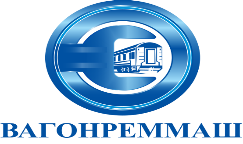 АКЦИОНЕРНОЕ ОБЩЕСТВО «ВАГОНРЕММАШ». Москва, набережная Академика Туполева, дом 15, корпус 2, офис 27тел. (499) 550-28-90, факс (499) 550-28-96, www.vagonremmash.ru         Председатель конкурсной комиссии          УС АО «ВРМ»          _________________А.В. Попов         «___»_____________ 2019 г.1. Полное наименование участника:2. Сведения о регистрации юридического лица: регистрационный номер, дата регистрации, ИНН, КПП и др.Орган, зарегистрировавший юридическое лицо(если контрагент физическое лицо – паспортные данные физического лица)Место нахождения, почтовый адрес:Телефон, факс3. Акционеры (участники), владеющие более 20% голосующих акций (долей, паев) юридического лица4. Ф.И.О. Членов Совета директоров/Наблюдательного совета (если имеется):5. Ф.И.О. Генерального директора (президента, директора, управляющего, наименование управляющей организации):6. Ф.И.О. Членов Правления/иного коллегиального исполнительного органа (если имеется):7. Балансовая стоимость активов (всего) в соответствии с последним утверждённым балансом:8. Балансовая стоимость основных производственных средств и нематериальных активов в соответствии с последним утверждённым балансом:Подпись Уполномоченного лица№ п/пНаименование работЕд. изм.Кол-во Цена за ед. руб.без НДССтоимость, руб. без НДССтоимость, руб. с НДС12ИТОГО:ИТОГО:ИТОГО:ИТОГО:ИТОГО:Исполнитель:________________Заказчик:АО «ВРМ»Юридический и почтовый адрес:105005, г. Москва, наб. Академика Туполева, д. 15, корпус 2, офис 27ИНН 7722648033  КПП 774550001Банковские реквизиты:Р/с 40702810500160000507 в ПАО Банк «ВТБ» в г. МоскваК/с 30101810700000000187БИК 044525187Тел:/факс: (499) 550-25-90E-mail:  info@vagonremmash.ru_______________м.п.м.п.Наименование этапов работ по договоруСтоимость работпо этапу, тыс. руб.,без НДССтоимость работпо этапу, тыс. руб.,без НДССрок выполнения этапаРезультат этапаРезультат этапа1.Предпроектное обследование, включая выезд на осмотр вагонов (при необходимости) для определения номенклатуры показателей безопасности требующих контроля и оценки, отбор образца вагона5 календарных днейАкт отбора,сводная таблица показателей безопасностиАкт отбора,сводная таблица показателей безопасности2. Анализ конструкции кузова вагона, составление «карты контрольных точек»20календарных днейУтвержденная карта контрольных точекУтвержденная карта контрольных точек3.Разработка, согласование и утверждение программы и методики испытаний и оценки ресурса вагона45календарных днейСогласованная и утвержденная программа и методикаСогласованная и утвержденная программа и методика4.Организация, проведение и авторский надзор за проведением испытаний и измерений вагона в соответствии с «картой контрольных точек»60календарных днейПротоколы испытаний вагонаПротоколы испытаний вагона5. Выполнение, оформление и согласование расчёта остаточного ресурса пассажирского вагона90календарных днейТехническое заключение (отчет) о состоянии вагона и возможности дальнейшей эксплуатации вагонаТехническое заключение (отчет) о состоянии вагона и возможности дальнейшей эксплуатации вагонаИтогоИсполнитель:Исполнитель:Заказчик:Заказчик:Заказчик:м.п.м.п.м.п.м.п.м.п.Исполнитель:Заказчик:__________________ м.п.__________________ м.п.Исполнитель:Заказчик:__________________ м.п.__________________ м.п.Исполнитель:Заказчик:__________________ м.п.__________________ м.п.